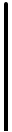 IČO odběratele: DIČ odběratele:       O B J E D N Á V K A 05421888 CZ05421888 Číslo objednávky: 2023-SMB-577 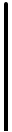 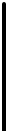 Strana:	1 z 1 Značka: Podklad: Přijatá objednávka: Adresa: MMN, a.s. 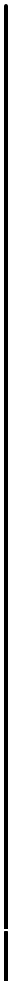 Metyšova 465 IČO dodavatel: 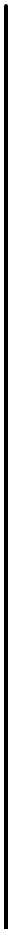 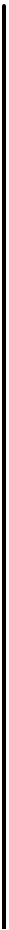 22801936 Jilemnice 
Česká republika je zapsána v OR u KS v Hradci Králové, spisová značka B 3506 datum zápisu: 09.10.2016	  Kč DIČ dodavatele: Adresa: CZ22801936 WWW stránky:	www.nemjil.cz E-mail: Komerční banka a.s. Praha KOMBCZPPXXX Bankovní spojení:	115-3453310267/0100 
Specif. symbol: IČO koneč. odběratele: DIČ koneč. odběratele:	CZ05421888 Sokolská 1183/43 LIBEREC  I Česká republika Evidenční číslo: 
Zástupce dodavatele: 
Telefon: E-mail dodavatele: Datum objednávky:	11.12.2023 Dodací adresa: MMN, a.s. Nemocnice Semily 3. května 421 Datum odeslání:	11.12.2023 Způsob úhrady:	Převodní příkaz Způsob dopravy: 513031 Semily Místo určení:	Semily Česká republika COP: Pol.	Materiál	Název materiálu	Cena / MJ	Množství	MJ 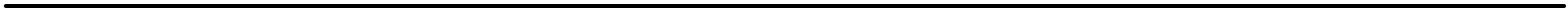 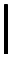 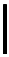 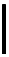 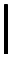 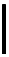 1	ks 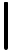 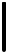 Poznámka :	Předmět díla: 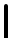 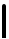 Změna automatických dveří – nový dodatečný požadavek objednatele na změny 7 ks dveří na hlavních komunikacích za automatické, pokud možno posuvné a ve vybraných případech doplnění přístupového systému.  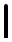 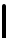 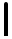 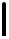 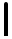 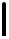 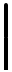 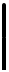 Změna se dotkne stavebních otvorů a překladů, požárně bezpečnostního řešení, úprava systému EPS (rozšíření požárních systémů se zálohováním), slaboproudých a silnoproudých rozvodů. 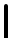 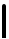 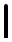 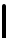 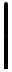 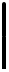 Nabídka neobsahuje projednání změny stavby před jejím dokončením, které bude nezbytné provést před kolaudací. 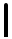 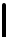 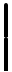 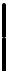 Kalkulace 3. změny DPS: 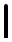 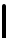 Příprava zadání                10 hod  část -                            55 hod  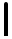 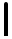 AS 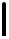 PBŘ konzultace -              	EPS -                               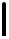 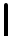 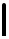   	Silnoproud -                    	Slaboproud -            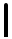 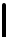         	změnový rozpočet -         	kompletace, tisky 6x -    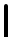 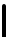 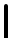 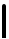 -------------------------------------------------- 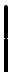 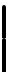 Celkem bez DPH                             79.000,- Kč 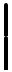 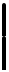 21%DPH                                         16.590,- Kč 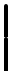 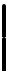 Celkem včetně DPH                       95.590,- Kč                 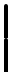 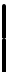 Termín zpracování: 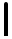 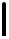 kompletní zpracování – do 60 dní od objednání 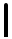 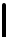 Objednávka celkem	79 000,00 CZK	0,000 kg 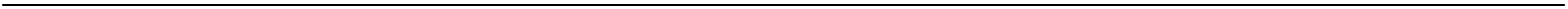 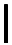 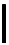 PROSÍME K VÝROBKŮM DODÁVAT ČESKÝ NÁVOD NA POUŽITÍ  A DOBU POUŽITELNOSTI 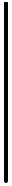 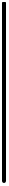 Doklad byl vystaven na ekonomickém informačním systému RIS-2000 (http://www.saul-is.cz) 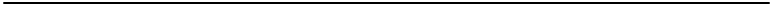  tj.   , tj. Vystavil: Telefon: E-mail: 